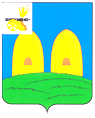 СОВЕТ ДЕПУТАТОВГРЯЗЕНЯТСКОГО СЕЛЬСКОГО ПОСЕЛЕНИЯРОСЛАВЛЬСКОГО РАЙОНА СМОЛЕНСКОЙ ОБЛАСТИР Е Ш Е Н И Еот 24 апреля 2017 года	                       № 05О	внесении изменений в Порядок     формирования и использования бюджетных ассигнований муниципального дорожного фонда Грязенятского сельского поселения Рославльского района Смоленской областиВ соответствии  с Бюджетным кодексом Российской Федерации, Совет депутатов Грязенятского сельского поселения Рославльского района Смоленской областиРЕШИЛ:1.	Внести следующее изменение в Порядок формирования и использования бюджетных ассигнований муниципального дорожного фонда Грязенятского сельского поселения Рославльского района Смоленской области:в пункте 4   слова  «на 2012-2015 годы» заменить словами «на 2016-2020 годы».2.	Настоящее решение подлежит официальному опубликованию в газете
«Рославльская правда».3.	Настоящее решение вступает в силу с 1 января 2017 года.Глава муниципального образования Грязенятского сельского поселения Рославльского района Смоленской области                                                                      Г.И. МамонтовПриложение 
к решению Совета депутатов
Грязенятского сельского поселения
Рославльского района Смоленской области
от 18 ноября 2016 года № 19ПОРЯДОКформирования и использования бюджетных ассигнований муниципального дорожного фонда Грязенятского сельского поселения Рославльскогорайона Смоленской области(в редакции решение №12 от 29.07.2016 года, № 05 от 24.04.2017 года)Настоящий Порядок устанавливает правила формирования и использования бюджетных ассигнований муниципального дорожного фонда Грязенятского сельского поселения Рославльского района Смоленской области (далее - дорожный фонд).Доходная часть дорожного фонда формируется в соответствии с п. 4 Порядка формирования муниципального дорожного фонда Грязенятского сельского поселения Рославльского района Смоленской области.3.	Бюджетные    ассигнования    дорожного    фонда	направляются    на:1) содержание автомобильных дорог общего пользования в части поддержания
надлежащего технического состояния автомобильных дорог общего пользования в
границах Грязенятского сельского поселения (далее- автомобильных дорог общего
пользования);2) капитальный ремонт, ремонт автомобильных дорог общего пользования;капитальный ремонт, ремонт дворовых территорий многоквартирных домов, проездов	к        дворовым	территориям        многоквартирных        домов;осуществление мероприятий по обеспечению безопасности дорожного движения на автомобильных дорогах общего пользования. 5) проектирование, строительство (реконструкцию) и капитальный ремонт автомобильных дорог общего пользования местного значения и искусственных сооружений на них;6) проведение проектно-изыскательских работ в области дорожной деятельности;7) приобретение дорожно-эксплуатационной техники и другого имущества, необходимого для строительства, капитального ремонта, ремонта и содержания автомобильных дорог общего пользования местного значения и искусственных сооружений на них;(подпункт 7 в редакции решения Совета депутатов от 29.07.2016 года № 12)8) создание резерва средств муниципального дорожного фонда;9) реализацию прочих мероприятий, необходимых для развития и функционирования сети автомобильных дорог общего пользования местного значения.4.	Объем бюджетных ассигнований, предусмотренных для исполнения бюджетных обязательств, указанных в п. З настоящего Порядка, определяется на основе муниципальной программы «Развитие автомобильных дорог местного значения и улично-дорожной сети Грязенятского сельского поселения Рославльского района Смоленской области на 2016-2020 годы» Главным распорядителем бюджетных средств дорожного фонда является Администрации Грязенятского сельского поселения Рославльского района Смоленской области.(пункт 4 в редакции решения Совета депутатов от 24.04.2017 года № 05)Безвозмездные поступления в бюджет Грязенятского сельского поселения Рославльского района Смоленской области, в том числе добровольные пожертвования от физических и (или) юридических лиц на финансовое обеспечение дорожной деятельности в отношении автомобильных дорог общего пользования осуществляются на основании соглашения между Администрацией Грязенятского сельского поселения Рославльского района Смоленской области и физическими или юридическими лицами.Расходование средств дорожного фонда осуществляется в пределах бюджетных ассигнований, утвержденных в сводной бюджетной росписи.Бюджетные ассигнования дорожного фонда, не использованные в текущем финансовом году, направляются на увеличение бюджетных ассигнований дорожного фонда в очередном финансовом году.Отчет об использовании средств дорожного фонда с указанием основных объектов капитального ремонта, ремонта автомобильных дорог общего пользования.дворовых территорий и проездов к ним, а также мероприятий по обеспечению безопасности дорожного движения представляется в Совет депутатов Грязенятского сельского поселения Рославльского района Смоленской области одновременно с отчетом об исполнении бюджета за отчетный финансовый год.10. Контроль за формированием и использованием бюджетных ассигнований дорожного фонда осуществляется в соответствии с федеральным, областным законодательством, нормативно- правовыми актами органов местного самоуправления.